January 29, 2020Dear Neighbor,As part of BGE’s ongoing commitment to the safe and reliable delivery of energy to our customers, we will be upgrading the transmission infrastructure located on the BGE transmission corridor between the Graceton Substation in Pylesville Harford County,Bagley Substation in Harford County and Raphael Road Substation in Kingsville, Baltimore County. The project will improve the overall electric system reliability for all customers.You may recall BGE recently replaced the lattice towers with steel poles along this transmission corridor as part of our NETSI project. This next project will involve installing a second set of overhead electrical wires (“conductors”) per phase on our existing poles.  We do not foresee the need to install any new towers as part of this project.Project construction is targeted to begin in March 2020 and will continue until the summer of 2021. To prepare for this work, BGE will soon perform routine maintenance on stone access roads that reside on BGE easements or rights-of-way which will include laying new stone and/or tree trimming. 	Most of this work will occur during the work week during normal business hours. BGE will also hold a community meeting to share more details about this project. The meeting will be held at:Fallston Public Library1461 Fallston Road, Fallstone, MD 21047Tuesday, February 18, 6-8 pmIf you have any questions, please contact Tim Cooke at (443) 603-3730. You may also email us at BGEProject@bge.com or call us at (800) 685-0123 and reference the Graceton to Bagley to Raphael Reconductoring project. In addition, information on this project can be found at http://bge.com/electricprojectupdate.BGE will do everything we can to minimize disturbances and will return any property that is altered to its original state once work is complete. I thank you in advance for your understanding and patience as we complete this important safety and reliability project. Sincerely,Lauren McKeeSenior Project ManagerBGE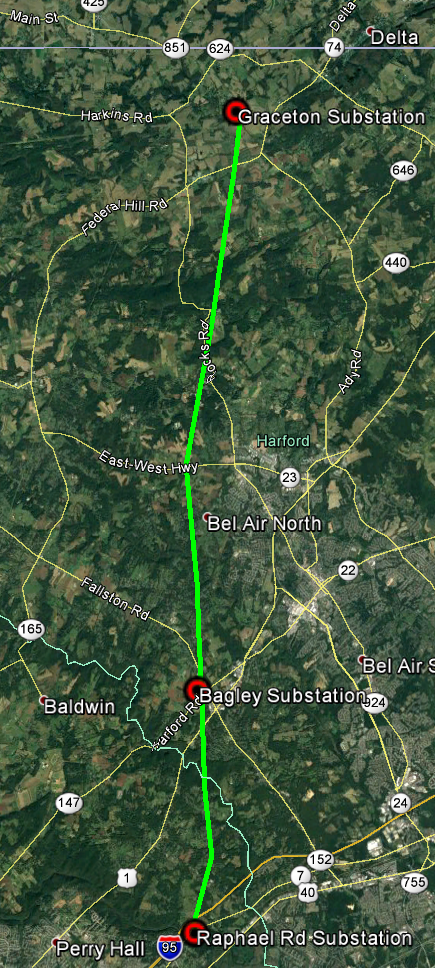 